ПОСТАНОВЛЕНИЕШУÖМО проведении районного конкурса «Лучшее личное подсобное хозяйство - 2022»Руководствуясь ст. 8 Устава муниципального образования муниципального района «Удорский»,ПОСТАНОВЛЯЮ:Провести с 01 сентября по 30 сентября 2022 года районный конкурс «Лучшее личное подсобное хозяйство – 2022» (далее – Конкурс).Утвердить состав конкурсной комиссии районного конкурса «Лучшее личное подсобное хозяйство - 2022», согласно приложению № 1 к настоящему постановлению. Утвердить Положение о проведении Конкурса, согласно приложению № 2 к настоящему постановлению. Настоящее постановление вступает в силу с момента его подписания и подлежит размещению на официальном сайте администрации муниципального района «Удорский» в информационно-телекоммуникационной сети Интернет.Контроль за исполнением настоящего постановления оставляю за собой.Глава муниципального района «Удорский» - руководитель администрации муниципального района «Удорский»                                            Н.Д. Жилин                                                           Исполнитель: Ульянова Л.М.СОГЛАСОВАНО:Заведующий юридическим отделом администрации МР «Удорский»						       А.Ю. Алексеенко И.о. заведующего отделом экономического развития и прогнозированияадминистрации МР «Удорский»                                                                      Ю.И. БушеневаУтвержденПостановлением администрации муниципального района «Удорский»от « 29 »_августа__ 2022 года № _1165_(приложение № 1)Составконкурсной комиссии районного конкурса «Лучшее личное подсобное хозяйство - 2022»Члены комиссии:УтвержденоПостановлением администрации муниципального района «Удорский»от « 29 » августа 2022 года № 1162(приложение № 2)Положение о проведении районного конкурса«Лучшее личное подсобное хозяйство- 2022»1. Общие положения1.1. Районный конкурс «Лучшее личное подсобное хозяйство – 2022» (далее - Конкурс) проводится администрацией МР «Удорский» (далее – Администрация) при участии администраций городских и сельских поселений на территории МО МР «Удорский»».1.2. Конкурс проводится в рамках реализации мероприятия «Обеспечение условий для развития крестьянских (фермерских) хозяйств, личных подсобных хозяйств» подпрограммы «Агропромышленный комплекс и регулирование рынков сельскохозяйственной продукции, сырья и продовольствия»  муниципальной программы МО МР «Удорский» «Развитие экономики» утвержденной постановлением администрации МР «Удорский» от 25.12.2020 г. № 1200.1.3. Настоящее положение о проведении Конкурса (далее – Положение) определяет цели, задачи, условия, сроки, порядок проведения и подведения итогов Конкурса.1.4. Подведение итогов конкурса осуществляет конкурсная комиссия.2. Цель и задачи Конкурса2.1. Целью Конкурса является оказание содействия поддержки деятельности граждан, осуществляющих ведение личного подсобного хозяйства, повышения статуса и роли личных подсобных хозяйств в аграрном секторе экономики муниципального района «Удорский».2.2. Задачи Конкурса:- выявление и поддержка семей, имеющих опыт успешного ведения личного подсобного хозяйства;- пропаганда семейных ценностей;- повышение привлекательности сельского труда;- привлечение внимания общественности к значению сельских подворий, как к одному из основных источников жизнеобеспечения сельских семей;- развитие интереса у жителей района к эстетическому оформлению, озеленению  населенных пунктов района;- привлечение внимания к проблемам развития личных подсобных хозяйств жителей сельских территорий МО МР «Удорский»;- активизация работы по благоустройству, санитарному состоянию сельских поселений на территории МО МР «Удорский»;- выявление лучших личных подсобных хозяйств граждан на территории МО МР «Удорский».3. Условия, сроки и порядок проведения Конкурса3.1. Конкурс является открытым. К участию в Конкурсе допускаются граждане, ведущие личное подсобное хозяйство на территории МО МР «Удорский» в соответствии с Федеральным законом от 07.07.2003 № 112-ФЗ «О личном подсобном хозяйстве».3.2. Конкурс проводится в  III этапа:I этап: Для участия в Конкурсе граждане, ведущие личное подсобное хозяйство (далее – участники), представляют в отдел экономического развития и прогнозирования администрации МР «Удорский» (далее – отдел экономики) либо на электронную почту adm_udora_econom@mail.ru  фотоматериал и заявку на участие в районом конкурсе «Лучшее личное подсобное хозяйство» (далее – Заявка) по форме согласно приложению 1 к настоящему распоряжению с 01 сентября по 30 сентября 2022 года. Участники могут принять участие в одной или нескольких номинациях одновременно.II этап: определение победителя в каждой номинации согласно п. 3.4. настоящего Положения с 1 октября до 08 октября 2022 года.3.3. Деятельность комиссии осуществляется в форме заседаний, которые проводит председатель комиссии (в его отсутствие - заместитель председателя).           3.4. Решения конкурсной комиссии принимаются большинством голосов от числа участвующих в заседании в каждой номинации. При возникновении спорных вопросов и равенстве голосов право решающего голоса принадлежит председателю соответствующей конкурсной комиссии. Решения комиссий оформляются протоколами.4. Подведение итогов районного Конкурса4.1. Итоги Конкурса подводятся по следующим номинациям и критериям оценки:1. «Золотая грядка»:-самая красивая цветочная композиция; -оформление места посадки плодово-ягодных и овощных культур;- редкое овощное или плодово-ягодное растение;2. «Золотые руки»:- оригинальное оформление приусадебного участка, двора с использованием подручных средств и вторсырья;- оригинальность и функциональность элементов оформления дома и приусадебного участка.3. «Парад урожая»- ягоды, плоды и овощи выдающихся размеров, выросшие на приусадебном участке;- ягоды, плоды и овощи нестандартной формы.4.2. Участники, занявшие первое, второе и третье места в каждой установленной номинации признаются победителями Конкурса по соответствующей номинации. Количество мест по каждой номинации определяет конкурсная комиссия.4.3. Победители Конкурса награждаются дипломами администрации МР «Удорский» и призами. 4.4. Номинальную стоимость сертификатов по каждой установленной номинации определяет  конкурсная комиссия.4.5. Награждение победителей Конкурса проводится на мероприятиях, посвященных Дню работника сельского хозяйства и перерабатывающей промышленности.4.6. Участникам, не признанными победителями Конкурса, вручаются благодарственные письма администрации МР «Удорский».4.7. Информация о сроках и итогах проведения Конкурса размещается на официальном сайте администрации МР «Удорский» в информационно-телекоммуникационной сети Интернет.5. Общие требования, представляемые к работамПри отправлении работы необходимо присвоить файлу имя, отражающее автора работы (ФИО) и номинацию (пример: Иванов Иван Иванович_Золотая грядка). Каждая фотография должна соответствовать следующим требованиям:- отображать представленную номинацию, соответствовать представленным критериям;-  формат jpg;-  разрешение не менее 2362 х 1574 пикселей, 200 dp: (количество пикселей на дюйм);-  не менее 800 КБ.Конкурсные материалы, поступившие позднее 30.09.2022 г. рассматриваться не будут.Авторы работ предоставляют Организаторам Конкурса право на некоммерческое использование фотографий без предварительного уведомления автора и без выплаты какого-либо вознаграждения. Участники Конкурса могут прислать не более 3 фотографий в  каждой номинации «Золотая грядка», «Золотые руки», «Парад урожая».Взаимодействие по вопросам организации Конкурса6.1. Взаимодействие с участниками Конкурса осуществляет отдел экономики по адресу: с. Кослан, ул. Центральная, д. 144, каб. № 16.2. Участники Конкурса или заинтересованные лица могут получить информацию:- по телефону: 33-085;- по e-mail: adm_udora_econom@mail.ru


Заявка на участиев районном конкурсе «Лучшее личное подсобное хозяйство – 2022»*Я подтверждаю согласие на обработку персональных данных, представляемых в Администрацию МО МР «Удорский» и, в случае необходимости, передачи третьим лицам с целью соблюдения законодательства РФ, а также с целью регистрации участников Конкурса от определенного предприятия, организаций муниципального образования «Удорский».Также я проинформирован(а), что под обработкой персональных данных понимаются действия (операции) с персональными данными в рамках выполнения Федерального закона от 27.07.2006 № 152-ФЗ «О персональных данных», конфиденциальность персональных данных соблюдается в рамках исполнения законодательства РФ.С Положением о проведении Конкурса, с условиями ознакомлен, согласен______________(заявитель)Администрация  муниципального района «Удорский»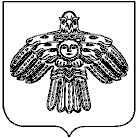 «Удора»муниципальнöй районса администрацияот 29      августа   2022 г.№1165с. Кослан, Республика Комис. Кослан, Республика Комис. Кослан, Республика КомиВенско Н.И.- и.о. заместителя руководителя  администрации муниципального района «Удорский» по экономике,  председатель комиссии;Бушенева Ю.И.- главный специалист отдела экономического развития и прогнозирования администрации муниципального района «Удорский», заместитель председателя комиссии;Ульянова Л.М.- главный специалист отдела экономического развития и прогнозирования администрации муниципального района «Удорский», секретарь комиссии;Ковригина Э.Н.- старший эксперт   Усть-Вымского межрайонного отдела сельского хозяйства  ГУ РК «Центр господдержки АПК и рыбного хозяйства РК» (по согласованию) Жданова О.Л.- ведущий эксперт   Усть-Вымского межрайонного отдела сельского хозяйства  ГУ РК «Центр господдержки АПК и рыбного хозяйства РК» (по согласованию) Палева Е.В.- заведующий отделом по управлению муниципальным имуществом администрации муниципального района «Удорский»;Заремская Г.В.- главный специалист отдела экономического развития и прогнозирования администрации муниципального района «Удорский»;Федоров И.В.         - руководитель администрации СП «Кослан» (по согласованию).     Приложение № 1 к Положению о проведении районного конкурса  «Лучшее личное подсобное хозяйство – 2022» Ф.И.О. (одного из членов семьи)Дата рожденияАдрес проживанияКонтактные телефоныМесто работыНоминация*заявка составлена с учетом согласий на обработку персональных данных участников мероприятия________________________                                 (подпись, дата)*заявка составлена с учетом согласий на обработку персональных данных участников мероприятия________________________                                 (подпись, дата)